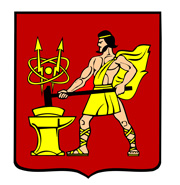 АДМИНИСТРАЦИЯ  ГОРОДСКОГО ОКРУГА ЭЛЕКТРОСТАЛЬМОСКОВСКОЙ   ОБЛАСТИ        ПОСТАНОВЛЕНИЕ____11.04.2023_  № ___437/4_______О признании утратившим силу муниципального нормативного правового актаРуководствуясь Федеральным законом от 06.10.2003 № 131-ФЗ «Об общих принципах организации местного самоуправления в Российской Федерации», в целях приведения муниципальных правовых актов в соответствие законодательству, Администрация городского округа Электросталь Московской области ПОСТАНОВЛЯЕТ:        1. Признать утратившим силу постановление Администрации городского округа Электросталь Московской области от 29.12.2017 № 994/12 «Об установлении размера платы, взимаемой с родителей (законных представителей) за содержание ребенка (присмотр и уход за ребенком) в муниципальных образовательных учреждениях городского округа Электросталь, реализующих основную образовательную программу дошкольного образования».2. Опубликовать настоящее постановление на официальном сайте городского округа Электросталь Московской области в информационно-телекоммуникационной сети «Интернет» по адресу: www.electrostal.ru.3. Настоящее постановление вступает в силу после его официального опубликования.4. Контроль за исполнением настоящего постановления возложить на заместителя Главы Администрации городского округа Электросталь Московской области Кокунову М.Ю.Глава городского округа                                                                                          И.Ю.Волкова